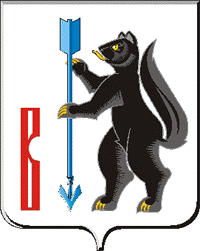 АДМИНИСТРАЦИЯГОРОДСКОГО ОКРУГА ВЕРХОТУРСКИЙП О С Т А Н О В Л Е Н И Еот 01.06.2015г. № 561г. Верхотурье  О порядке сноса зеленых насажденийна территории городского округа ВерхотурскийВ соответствии с Федеральным законом от 6 октября 2003 года № 131-ФЗ «Об общих принципах организации местного самоуправления в Российской Федерации», решением Думы городского округа Верхотурский от 19 апреля 2006г. № 20 «Об утверждении правил благоустройства, обеспечения санитарного состояния территорий, обращения с бытовыми отходами в городском округе Верхотурский», в целях сохранения и улучшения благоприятной окружающей среды, повышения ответственности за сохранность зеленых насаждений, для расчета компенсационной стоимости зеленых насаждений при вынужденном сносе и ущербе при незаконных рубках, повреждении, уничтожении зеленых насаждений на территории городского округа Верхотурский, руководствуясь статьей 26 Устава городского округа Верхотурский,ПОСТАНОВЛЯЮ:1.Утвердить прилагаемые:1) Методику расчета компенсационной стоимости зеленых насаждений и размера ущерба при незаконных рубках, повреждении, уничтожении зеленых насаждений на территории городского округа Верхотурский;2) Порядок подготовки муниципального правового акта о сносе зеленых насаждений для восстановления уровня освещенности помещений, соответствующего нормативам, и для обеспечения нормальной видимости технических средств регулирования дорожного движения, безопасности движения транспорта и пешеходов;3) формы актов о сносе зеленых насаждений в состоянии крайней необходимости.2.Опубликовать настоящее постановление в информационном бюллетене «Верхотурская неделя» и разместить на официальном сайте городского округа Верхотурский.3.Контроль исполнения настоящего постановления оставляю за собой.И.о.главы Администрациигородского округа Верхотурский                                                          А.В.ХрамцовУТВЕРЖДЕНА:постановлением Администрациигородского округа Верхотурскийот 01.06.2015г. № 561«О порядке сноса зеленых насажденийна территории городского округа Верхотурский»МЕТОДИКАРАСЧЕТА КОМПЕНСАЦИОННОЙ СТОИМОСТИ ЗЕЛЕНЫХ НАСАЖДЕНИЙИ РАЗМЕРА УЩЕРБА ПРИ НЕЗАКОННЫХ РУБКАХ, ПОВРЕЖДЕНИИ,УНИЧТОЖЕНИИ ЗЕЛЕНЫХ НАСАЖДЕНИЙ НА ТЕРРИТОРИИГОРОДСКОГО ОКРУГА ВЕРХОТУРСКИЙ1.Общие положения 1.1.Настоящая Методика разработана в соответствии с Конституцией Российской Федерации, Гражданским кодексом Российской Федерации, Кодексом Российской Федерации об административных правонарушениях, Федеральным законом от 10.01.2002г. № 7-ФЗ "Об охране окружающей среды", Правилами создания, охраны и содержания зеленых насаждений в городах Российской Федерации, утвержденными приказом Госстроя России от 15.12.1999г. № 153, Нормативно-производственным регламентом содержания озелененных территорий, утвержденным приказом Госстроя России от 10.12.1999г. № 145, решением Думы городского округа Верхотурский от 19 апреля 2006г. № 20 «Об утверждении правил благоустройства, обеспечения санитарного состояния территорий, обращения с бытовыми отходами в городском округе Верхотурский» (далее – Правила благоустройства), постановлением Администрации городского округа Верхотурский от 12.02.2015г. № 137 «Об утверждении Административного регламента предоставления муниципальной услуги «Выдача разрешений на снос (перенос) зеленых насаждений» на территории городского округа Верхотурский» и устанавливает порядок расчета компенсационной стоимости зеленых насаждений при вынужденном сносе и размера ущерба, причиненного зеленым насаждениям в результате нарушений Правил благоустройства городского округа Верхотурский.1.2.Для целей настоящей Методики используются следующие понятия:а) вазон - декоративная емкость любой формы (конфигурации) и размера с высаженными однолетними цветочными растениями, используемая для размещения на территории городского округа в целях цветочного оформления городской среды в летний период;б) газон - травяной покров, создаваемый посевом семян специально подобранных трав, являющийся фоном для посадки и самостоятельным элементом ландшафтной композиции;в) действительная восстановительная стоимость зеленых насаждений - стоимостная оценка типичных видов (категорий) зеленых насаждений и объектов озеленения, проведенная суммированием всех видов затрат, связанных с их созданием и содержанием, в пересчете на 1 условное дерево, куст, единицу площади, метр, кв. метр и (или) другую удельную единицу;г) дерево - многолетнее растение с деревянистым стволом диаметром на высоте  не менее , несущими боковыми ветвями и верхушечным побегом;д) естественная растительность – растительность городских лесов, травяной покров, а также луговая, болотная и околоводная растительность;е) живая изгородь – свободно растущие или формованные кустарники, высаженные в один или более рядов, выполняющие декоративную, ограждающую или маскировочную функцию;ж) заросли - деревья и (или) кустарники самосевного и порослевого происхождения, образующие единый сомкнутый полог;з) кустарник - многолетнее растение, ветвящееся у самой поверхности почвы (в отличие от деревьев) и не имеющее во взрослом состоянии главного ствола;и) незаконная рубка зеленых насаждений - снос зеленых насаждений в отсутствие разрешительных документов, предусмотренных Правилами благоустройства;к) повреждение зеленых насаждений - причинение вреда кроне, стволу, корневой системе растений, не влекущее прекращение роста (повреждение ветвей, корневой системы, нарушение целостности коры, нарушение целостности напочвенного покрова, загрязнение зеленых насаждений либо почвы в корневой системе вредными веществами, поджог и иное причинение вреда);л) травяной покров - травянистая растительность естественного происхождения на определенной территории городского округа Верхотурский;м) уничтожение зеленых насаждений - причинение вреда кроне, стволу, корневой системе растений, влекущее прекращение роста;н) цветник - участок геометрической или свободной формы с высаженными одно-, двух- или многолетними цветочными растениями.Иные понятия, используемые в настоящей Методике, применяются в тех же значениях, что и в нормативных правовых актах Российской Федерации, Свердловской области и муниципальных правовых актах городского округа Верхотурский.1.3.Используемая в настоящей Методике оценка зеленых насаждений осуществляется путем определения затрат на условное воспроизводство зеленых насаждений, равноценных по своим параметрам оцениваемым объектам. В структуру затрат, помимо единовременных вложений, связанных непосредственно с посадкой, включаются текущие затраты, связанные с содержанием зеленых насаждений на протяжении восстановительного периода.1.4.При расчете действительной восстановительной стоимости зеленых насаждений используются нормативные значения затрат, необходимых для создания и содержания наиболее типичных видов (категорий) зеленых насаждений согласно "Нормативно-производственному регламенту содержания озелененных территорий", утвержденному Приказом Госстроя России от 10.12.1999г. № 145.1.5.Компенсационная стоимость зеленых насаждений рассчитывается путем применения к действительной восстановительной стоимости поправочных коэффициентов, позволяющих учесть влияние на ценность зеленых насаждений таких факторов, как местоположение, фактическое состояние, экологическая и социальная значимость зеленых насаждений.2. Классификация зеленых насаждений для стоимостной оценки2.1.Для расчета действительной восстановительной стоимости основных типов зеленых насаждений применяется следующая классификация растительности вне зависимости от функционального назначения, местоположения:а) растительность озелененных территорий:растительность озелененных территорий общего пользования (за исключением городских лесов);растительность озелененных территорий ограниченного пользования;растительность озелененных территорий специального назначения;б) растительность естественного происхождения.2.2.К первому типу зеленых насаждений, выделяемому для целей их стоимостной оценки, относится растительность парков, садов, скверов, на озелененных территориях общего пользования (за исключением городских лесов), а также все виды зеленых насаждений, находящиеся на территориях ограниченного пользования (зеленые насаждения жилых кварталов, лечебных, детских, учебных учреждений, промышленных предприятий, административно-хозяйственных и других объектов) и специального назначения (зеленые насаждения санитарно-защитных, водоохранных, защитно-мелиоративных, противопожарных зон, кладбищ; насаждения вдоль автомобильных и железных дорог).2.3.Ко второму типу зеленых насаждений, выделяемому для целей оценки, относится естественная растительность, за исключением лесных насаждений и травяного покрова.2.4.Значения действительной восстановительной стоимости зеленых насаждений устанавливаются для каждой выделенной группы зеленых насаждений (в расчете на 1 условное дерево, куст, метр, кв. метр).2.5.Действительная восстановительная стоимость рассчитывается для деревьев, имеющих диаметр ствола на высоте  не менее .2.6.В связи с существенными различиями в способах и методах содержания и ухода за разными категориями зеленых насаждений для каждой оценочной группы зеленых насаждений применяется собственный способ определения действительной восстановительной стоимости.2.7.Для расчета действительной восстановительной и компенсационной стоимости основных типов зеленых насаждений применяется следующая классификация зеленых насаждений вне зависимости от функционального назначения, местоположения:а) деревья;б) кустарники;в) живые изгороди;г) газоны;д) цветники (вазоны).2.8. Породы различных деревьев в городе по своей ценности объединяются в 4 группы:а) хвойные растения;б) 1 группа лиственных деревьев;в) 2 группа лиственных деревьев;г) 3 группа лиственных деревьев.2.9. Распределение древесных пород по их ценности:2.10.Деревья и кустарники подсчитываются поштучно. Если дерево имеет несколько стволов (на высоте ), то в расчетах компенсационной стоимости учитывается каждый ствол отдельно.2.11.Если второстепенный ствол находится на расстоянии более  от основного ствола на высоте , то данный ствол считается за отдельное дерево.2.12.При подсчете количества кустарников в живой изгороди количество сносимых (вырубаемых) кустарников на каждый метр при однорядной изгороди принимается равным 3 штукам и двурядной - 5 штукам.2.13.Заросли самосевных деревьев и кустарников (деревья и (или) кустарники самосевного и порослевого происхождения, образующие единый сомкнутый полог) рассчитываются следующим образом: каждые  приравнивается к 20 деревьям.2.14.Самосевные деревья, относящиеся к 3-й группе лиственных деревьев (малоценных) и не достигшие в диаметре , в расчет компенсационной стоимости не принимаются.2.15. Подсчет газонов, цветников (вазонов) определяется исходя из площади в кв. м, занимаемой травянистой и (или) цветочной растительностью.3. Порядок расчета компенсационной стоимостизеленых насаждений3.1.Определение действительной восстановительной стоимости зеленых насаждений (растительность озелененных территорий общего пользования (за исключением городских лесов); растительность озелененных территорий ограниченного пользования, растительность озелененных территорий специального назначения).Действительная восстановительная стоимость зеленых насаждений определяется в расчете на 1 дерево, 1 куст,  кустарниковой растительности в живой изгороди,  газона или цветника. Действительная восстановительная стоимость зеленых насаждений зависит от продолжительности восстановления своего декоративного и экологического потенциалов, на основе расчета базовой стоимости, определяемой по сметным расчетам подготовки посадочных мест, посадки и ухода за растениями.Действительная восстановительная стоимость деревьев определяется по формуле:Св = (Спдi + (Су x Квд)) x К x Кинд,где Св - действительная восстановительная стоимость дерева, руб.;Спдi - сметная стоимость создания одного дерева с комом 0.8 x  с учетом стоимости работ по подготовке посадочных мест, по посадке, стоимости посадочного материала (дерева), группы древесных пород по их ценности, затрат на послепосадочный уход в течение первого года до сдачи объекта в эксплуатацию, руб.;Су - сметная стоимость ухода за деревом в процессе содержания в течение одного года, руб.;Квд - количество лет восстановительного периода, учитываемого при расчете компенсации за сносимые (вырубаемые) деревья:для хвойных деревьев                                            - 10 лет,для лиственных деревьев 1-й группы                   - 7 лет,для лиственных деревьев 2-й группы                   - 5 лет,для лиственных деревьев 3-й группы                   - 3 года.К - количество удаляемых деревьев, шт.;Кинд - индекс-дефлятор, разработанный в установленном порядке уполномоченным федеральным органом исполнительной власти.Действительная восстановительная стоимость кустарника определяется по формуле:Св = (Спкi + (Су x Квк)) x К x Кинд,где Св - действительная восстановительная стоимость кустарника, руб.;Спкi - сметная стоимость создания одного кустарника с учетом стоимости работ по подготовке посадочных мест, по посадке, стоимости посадочного материала (кустарника) и затрат на послепосадочный уход в течение первого года до сдачи объекта в эксплуатацию, руб.;Су - сметная стоимость ухода за кустарником в процессе содержания в течение одного года, руб.;Квк - количество лет восстановительного периода, учитываемого при расчете компенсации за сносимый (вырубаемый) кустарник - 1 год;К - количество удаляемых кустарников, шт.;Кинд - индекс-дефлятор, разработанный в установленном порядке уполномоченным федеральным органом исполнительной власти.В основу расчета положена сметная стоимость посадки и ухода за зелеными насаждениями, имеющими место на момент расчета действительной восстановительной стоимости зеленых насаждений. Формирование действительной восстановительной стоимости приведено в таблице 1.Действительная восстановительная стоимостьТаблица 1--------------------------------<*> Стоимость создания зеленых насаждений определяется суммированием стоимости работ по подготовке посадочного места, стоимости посадки, стоимости посадочного материала, стоимости ухода в процессе содержания в течение одного года,  умножением на индекс-дефлятор, разработанный в установленном порядке уполномоченным федеральным органом исполнительной власти, с учетом налога на добавленную стоимость. Примечание.1. Количество лет восстановительного периода газона - 1 год; цветника (вазона) - 1 год.2. С 2015 года действительная восстановительная стоимость деревьев рассчитывается методом индексации, в соответствии с которым действительная восстановительная стоимость, рассчитываемая с применением настоящей Методики, меняется с учетом индексов-дефляторов, разрабатываемых уполномоченным федеральным органом исполнительной власти.3.На основании сметных расчетов составляющие действительной восстановительной стоимости корректируются не чаще 1 раза в 5 лет. При этом применение индексов-дефляторов осуществляется, начиная с 1 января года, следующего за годом, в котором произведена корректировка.4.К мероприятиям по уходу за зелеными насаждениями относятся: полив растений в течение периода вегетации; подкормка растений органическими и минеральными удобрениями, обмыв крон растений; прополка и рыхление приствольных кругов; обрезка деревьев и кустарников, борьба с вредителями и болезнями.3.2.Определение компенсационной стоимости зеленых насаждений.Переход от действительной восстановительной стоимости к компенсационной стоимости обусловлен необходимостью учета в цене каждого оцениваемого дерева, кустарника, живой изгороди, газона, цветника (вазона) различных аспектов их ценности.Компенсационная стоимость рассчитывается на основании показателей действительной восстановительной стоимости наиболее характерных (типичных) видов зеленых насаждений, включая и естественные сообщества.Для расчета показателей компенсационной стоимости зеленых насаждений применяются поправочные коэффициенты, позволяющие учесть при определении размера ущерба местоположение зеленых насаждений, их социально-экологическую значимость, возраст, влияние загрязненной среды на состояние растений и другие аспекты ценности объектов растительного мира.Размер компенсационной стоимости определяется как сумма компенсационной стоимости всех видов зеленых насаждений, подлежащих сносу (рубке, уничтожению).Компенсационная стоимость дерева определяется по формуле:Скд = Св x Кт x Кс x Ксэз x К,где Скд - компенсационная стоимость дерева, руб.;Св - действительная восстановительная стоимость дерева, руб.;Кт - территориальный коэффициент;Кс - коэффициент поправки на состояние растений;Ксэз - коэффициент социально-экологической значимости;К - количество удаляемых деревьев.Компенсационная стоимость кустарника определяется по формуле:Скк = Св x Ксэз x К x Кс x Кт,где Скк - компенсационная стоимость кустарника, руб.;Св - действительная восстановительная стоимость кустарника, руб.;Кт - территориальный коэффициент зеленых насаждений на территории округа;Кс - коэффициент поправки на состояние растений;Ксэз - коэффициент социально-экологической значимости;К - количество удаляемых кустарников.Компенсационная стоимость газона, цветника определяется по следующей формуле:Скг = Св x Кт x Кс x Ксэз x К,где Скг - компенсационная стоимость газона, цветника, руб.;Св - действительная восстановительная стоимость устройства одного кв. м газона, цветника, руб.;Кт - территориальный коэффициент зеленых насаждений на территории округа;Кс - коэффициент поправки на состояние газона, цветника;Ксэз - коэффициент социально-экологической значимости;К - количество удаляемых кв. метров газона, цветника.Поправочные коэффициенты к действительной восстановительной стоимости зеленых насаждений приведены в таблицах 2 - 4.Территориальный коэффициентТаблица 2--------------------------------<*> - границы исторической части города, зонирование территорий определяются в соответствии с Генеральным планом, утвержденным решением Думы городского округа Верхотурский от  26.12.2012г.  № 90  «Об утверждении Генерального плана городскго округа Верхотурский применительно к территории вне границ населенных пунктов, к историческому поселению «г.Верхотурье».Коэффициент социально-экологической значимости <*>Таблица 3--------------------------------<*> В случаях, когда зеленые насаждения одновременно относятся к разным категориям, выделенным для учета их социально-экологической значимости, в расчетах стоимости принимается максимальное значение аналогичного коэффициента.Коэффициент фактического состояния зеленых насажденийТаблица 4Примечание:--------------------------------<*> Зеленые насаждения без признаков заболеваний и повреждений болезнями или вредителями, без механических повреждений, нормального развития, густо облиственные, окраска и величина листьев (хвои) нормальная.<**> Зеленые насаждения условно здоровые (заболевания есть, но они в начальной стадии или имеют повреждения вредителями, которые можно устранить), с неравномерно развитой кроной, недостаточно облиственны (сухие побеги до 10 - 15%), с наличием незначительных механических повреждений.<***> Зеленые насаждения со слабо развитой кроной, суховершинностью, усыханием кроны более 50%, комплексом признаков заболеваний (дупла, обширные сухобочины и т.д.), признаками заселения стволовыми вредителями, значительными механическими повреждениями относятся к растениям неудовлетворительного состояния.Результаты расчетов компенсационной стоимости зеленых насаждений оформляются актом по форме согласно приложению 1 к настоящей Методике.3.3.Оплата компенсационной стоимости не производится:а) за зеленые насаждения с деревянистым стволом диаметром на высоте  менее , несущими боковыми ветвями и верхушечным побегом, попадающие под вынужденный снос, которые подлежат пересадке в места, определяемые Администрацией городского округа Верхотурский;б) за травяной покров, уничтожаемый при плановых работах по ремонту, строительству, реконструкции дорог, улиц, инженерных сетей, зданий, строений и сооружений, проводимых в порядке, установленном действующим законодательством Российской Федерации;в) при сносе зеленых насаждений для восстановления уровня освещенности помещений, соответствующего нормативам;г) при сносе зеленых насаждений в состоянии крайней необходимости;д) при сносе зеленых насаждений, произрастающих в охранных зонах инженерных сетей и коммуникаций, сухостойных, буреломных, ветровальных и аварийных деревьев;е) при выполнении работ по компенсационному озеленению.Пример расчета компенсационной стоимости при вынужденном сносе яблони удовлетворительного состояния (с незначительными повреждениями), произрастающей в исторической части города на территории объекта озеленения общего пользования.Компенсационная стоимость яблони определяется по указанной в Методике формуле:Скд = Св x Кт x Кс x Ксэз x КСкд - компенсационная стоимость дерева, руб.;Св - действительная восстановительная стоимость дерева, руб. = 9316,43Кт - территориальный коэффициент = 1,4Кс - коэффициент поправки на состояние растений = 1,0;Ксэз - коэффициент социально-экологической значимости = 1,2;К - количество удаляемых деревьев = 1.Скд = 9316,43 х 1,4 х 1,2 х 1,0 x 1 = 15651,60 руб.4.Порядок расчета размера ущерба при незаконных рубках,повреждении, уничтожении зеленых насаждений4.1.Размер ущерба, причиненного незаконными рубками и (или) уничтожением зеленых насаждений, исчисляется размером компенсационной стоимости вырубленных и (или) уничтоженных зеленых насаждений с применением повышающего коэффициента, приведенного в таблице 5.Повышающий коэффициент при незаконных рубках,уничтожении зеленых насажденийТаблица 54.2.В случае невозможности определения фактического состояния вырубленных и (или) уничтоженных зеленых насаждений принимается коэффициент состояния (Кс) = 1,0.4.3.В случае невозможности определения видового состава и фактического состояния вырубленных и (или) уничтоженных зеленых насаждений исчисление размера ущерба проводится по максимальной действительной восстановительной стоимости 1-й группы лиственных деревьев и применяется (Кс) = 1,0.4.4.При невозможности подсчета количества отдельных экземпляров кустарников их количество определяется расчетным путем. Для кустарников высотой до  количество экземпляров в группе принимается 5 шт. на , высотой 1,0 -  - 3 шт. на  и высотой 2,0 -  - 1 шт. на .4.5.В случаях незаконной рубки, повреждения, уничтожения зеленых насаждений, произрастающих на территории городского округа Верхотурский, но не вошедших в перечень таблицы 1, исчисление размера ущерба проводится по максимальной действительной восстановительной стоимости соответствующей группы зеленых насаждений.4.6.При повреждении зеленых насаждений, не влекущем прекращение роста, ущерб исчисляется в размере 0,5 от величины компенсационной стоимости поврежденного зеленого насаждения.4.7.Результаты расчетов размера ущерба при незаконных рубках, повреждении, уничтожении зеленых насаждений оформляются актом по форме согласно приложению 2 к настоящей Методике.4.8.Порядок расчета размера ущерба, причиненного незаконными рубками, повреждением, уничтожением зеленых насаждений, установленный настоящим разделом, применяется в случаях, предусмотренных Правилами благоустройства. 5.Порядок оплаты компенсационной стоимости зеленых насаждений и ущерба при незаконных рубках, повреждении, уничтожении зеленых насаждений5.1.Оплата компенсационной стоимости зеленых насаждений при вынужденном сносе и ущерба при незаконных рубках, повреждении, уничтожении зеленых насаждений подлежит зачислению в доход бюджета городского округа Верхотурский.5.2.Основаниями для оплаты компенсационной стоимости зеленых насаждений являются:а) постановление Администрации городского округа Верхотурский от 12.02.2015г. № 137 «Об утверждении Административного регламента предоставления муниципальной услуги «Выдача разрешений на снос (перенос) зеленых насаждений» на территории городского округа Верхотурский;б) соглашение об оплате компенсационной стоимости зеленых насаждений, заключенное между заявителем и Администрацией городского округа Верхотурский, содержащее полные наименования сторон, предмет соглашения, ответственность сторон, в том числе ответственность заявителя в случае нарушения установленных муниципальным правовым актом Администрации городского округа Верхотурский срока и порядка оплаты компенсационной стоимости, реквизиты для перечисления компенсационной стоимости с указанием кода бюджетной классификации и назначения платежа.5.3.Основаниями для оплаты ущерба, причиненного незаконной рубкой, повреждением, уничтожением зеленых насаждений, являются:а) акт расчета размера ущерба, причиненного незаконной рубкой, повреждением, уничтожением зеленых насаждений, составленный по форме согласно приложению 2 к настоящей Методике;б) письменная претензия Администрации городского округа Верхотурский в адрес лица, виновного в незаконной рубке, повреждении, уничтожении зеленых насаждений, содержащая полное наименование виновного лица, дату и место совершения незаконной рубки, повреждения, уничтожения зеленых насаждений, количество вырубленных, поврежденных, уничтоженных зеленых насаждений, размер ущерба, сроки и порядок оплаты ущерба, реквизиты для перечисления ущерба с указанием кода бюджетной классификации и назначения платежа.5.4.Контроль за полнотой и своевременностью поступления оплаты компенсационной стоимости зеленых насаждений и ущерба, причиненного незаконной рубкой, повреждением, уничтожением зеленых насаждений, осуществляет отдел архитектуры и градостроительства Администрации городского округа Верхотурский в порядке администрирования неналоговых доходов.Приложение 1к Методике расчета компенсационной стоимостизеленых насаждений и размера ущербапри незаконных рубках, повреждении, уничтожениизеленых насаждений на территории городского округа ВерхотурскийАКТ N ____расчета компенсационной стоимости зеленых насажденийпри вынужденном сносе по ул. _____________г.Верхотурье                                                                                       "___" __________ 2015г.Комиссия в составе:председателя - __________________________________________________________________,                        ФИО и должность специалиста Администрации городского округа Верхотурский _______________________________________________________________________________Членов комиссии: _______________________________________________________________________________ФИО и должность специалистов______________________________________________________________________________________________________________________________________________________________произвела расчет компенсационной стоимости зеленых насаждений, попадающих под вынужденный снос при __________________________________________________________                 указать основание для вынужденного сносапо ул. ______________________________________________________ и составила настоящийакт о том, что размер компенсационной стоимости составляет:    Расчет компенсационной стоимости произведен на основании Методики расчета компенсационной стоимости зеленых насаждений и размера ущерба при незаконных рубках, повреждении, уничтожении зеленых насаждений на территории городского округа Верхотурский.    Мне, _________________________________________________________________________ФИО, должность представителя заинтересованного лица, подавшего заявлениео вынужденном сносе зеленых насаждений  разъяснена обязанность предварительной оплатыкомпенсационной стоимости подпадающих под вынужденный снос зеленых насаждений    Я предупрежден(а), что в случае осуществления сноса зеленых насаждений без предварительной оплаты компенсационной стоимости,    ______________________________________________________________________________наименование организации, предприятия, учреждения, подавшего заявлениео вынужденном сносе зеленых насаждений    будет привлечена(но) к административной ответственности в порядке, установленном действующим законодательством Российской Федерации, Свердловской области с взысканием ущерба, причиненного незаконной рубкой зеленых насаждений в размере 5-кратной компенсационной стоимости.    С актом ознакомлен(а): ___________________________________                                                      подпись представителя заявителя    Подписи:    Председатель комиссии: ___________ (__________________________)                             подпись        расшифровка подписи    Члены комиссии: 1. _______ (_________________) 2. _______ (_________________)                       подпись расшифровка подписи    подпись расшифровка подписиПриложение 2к Методике расчета компенсационной стоимостизеленых насаждений и размера ущербапри незаконных рубках, повреждении, уничтожениизеленых насаждений на территории городского округа ВерхотурскийАКТ № ___расчета ущерба при незаконной рубке, повреждении,уничтожении зеленых насажденийпо ул. ____________________г.Верхотурье                                                                                               "___" __________ 2015г.    Комиссия в составе:председателя - ________________________________________________________________,                ФИО и должность специалиста Администрации городского округа Верхотурский _______________________________________________________________________________членов комиссии: ________________________________________________________________                      ФИО и должность специалистов _______________________________________________________________________________________________________________________________________________________________произвела расчет ущерба при незаконной рубке, повреждении, уничтожении (нужное подчеркнуть) зеленых насаждений по ул. _____________________________ и составила настоящий акт о том, что размер ущерба составляет:    Расчет размера ущерба произведен на основании Методики расчета компенсационной стоимости зеленых насаждений и размера ущерба при незаконных рубках, повреждении, уничтожении зеленых насаждений на территории городского округа Верхотурский.    Мне, __________________________________________________________________ФИО, должность представителя заинтересованного лица,________________________________________________________________________________подавшего заявление о вынужденном сносе зеленых насажденийразъяснен порядок добровольного возмещения ущерба, причиненного незаконной рубкой, повреждением, уничтожением зеленых насаждений. Я предупрежден(а), что в случае отказа добровольно возместить ущерб, материалы в отношении________________________________________________________________________________наименование организации, предприятия, учреждения, подавшего заявлениео вынужденном сносе зеленых насажденийбудут направлены в суд (Арбитражный суд) для взыскания ущерба в принудительном порядке.    С актом ознакомлен(а): ___________________________________подпись представителя заявителя    Подписи:    Председатель комиссии: ___________ (__________________________)                                                    подпись                    расшифровка подписи    Члены комиссии: 1. _______ (_________________) 2. _______ (_________________)                                подпись     расшифровка подписи           подпись       расшифровка подписиУТВЕРЖДЕН:постановлением Администрациигородского округа Верхотурскийот 01.06.2015г. № 561«О порядке сноса зеленых насажденийна территории городского округа Верхотурский»ПОРЯДОКПОДГОТОВКИ МУНИЦИПАЛЬНОГО ПРАВОВОГО АКТА О СНОСЕЗЕЛЕНЫХ НАСАЖДЕНИЙ ДЛЯ ВОССТАНОВЛЕНИЯ УРОВНЯ ОСВЕЩЕННОСТИПОМЕЩЕНИЙ, СООТВЕТСТВУЮЩЕГО НОРМАТИВАМ, И ДЛЯ ОБЕСПЕЧЕНИЯНОРМАЛЬНОЙ ВИДИМОСТИ ТЕХНИЧЕСКИХ СРЕДСТВ РЕГУЛИРОВАНИЯДОРОЖНОГО ДВИЖЕНИЯ, БЕЗОПАСНОСТИ ДВИЖЕНИЯ ТРАНСПОРТАИ ПЕШЕХОДОВ1.Настоящий Порядок разработан в соответствии с требованиями Федеральных законов от 06.10.2003г. № 131-ФЗ «Об общих принципах организации местного самоуправления в Российской Федерации», от 30.03.1999г. № 52-ФЗ «О санитарно-эпидемиологическом благополучии населения», СанПиН 2.2.1/2.1.1.1076-01 «Проектирование, строительство, реконструкция и эксплуатация предприятий, планировка и застройка населенных мест. Гигиенические требования к инсоляции и солнцезащите помещений жилых и общественных зданий и территорий. Санитарные правила и нормы», постановлением Администрации городского округа Верхотурский от 12.02.2015г. № 137 «Об утверждении Административного регламента предоставления муниципальной услуги «Выдача разрешения на снос (перенос) зеленых насаждений» на территории городского округа Верхотурский» и устанавливает порядок подготовки муниципального правового акта о сносе зеленых насаждений для восстановления уровня освещенности помещений, соответствующего нормативам, и для обеспечения нормальной видимости технических средств регулирования дорожного движения, безопасности движения транспорта и пешеходов.2.Разрешительным документом на снос зеленых насаждений для восстановления уровня освещенности помещений, соответствующего нормативам, и для обеспечения нормальной видимости технических средств регулирования дорожного движения, безопасности движения транспорта и пешеходов является распоряжение Администрации городского округа Верхотурский.3.Для получения разрешения на снос зеленых насаждений в случаях, предусмотренных пунктом 2 настоящего Порядка, заинтересованные лица представляют в отдел архитектуры и градостроительства Администрации городского округа Верхотурский заявление о разрешении сноса зеленых насаждений с указанием причин сноса.К заявлению о сносе зеленых насаждений для восстановления уровня освещенности помещений, соответствующего нормативам, в обязательном порядке прилагаются результаты замеров естественного освещения помещений и заключение о нарушении требований к инсоляции и солнцезащите помещений жилых, общественных зданий и территорий, больниц, родильных домов и других лечебных стационаров, выдаваемые территориальным отделом Управлением Федеральной службы по надзору в сфере защиты прав потребителей и благополучия человека по Свердловской области в городе Серове, Серовском районе, Гаринском районе, Новолялинском районе и Верхотурском уезде.Заявление о сносе зеленых насаждений, произрастающих у многоквартирных домов, подлежит обязательному согласованию с лицом, осуществляющим управление многоквартирным домом.К заявлению о сносе зеленых насаждений для обеспечения нормальной видимости технических средств регулирования дорожного движения, безопасности движения транспорта и пешеходов в обязательном порядке прилагается письменное согласование отделом ГИБДД ММО МВД РФ «Новолялинский».4.Специалист отдела архитектуры и градостроительства Администрации городского округа Верхотурский в течение 10 рабочих дней с момента поступления заявления:а) осуществляет обследование зеленых насаждений, указанных в заявлении, с подеревным перечетом, измерением диаметра, определением состояния зеленых насаждений с составлением акта обследования;б) осуществляет подготовку проекта распоряжения Администрации городского округа Верхотурский о сносе зеленых насаждений для восстановления уровня освещенности помещений, соответствующего нормативам, или для обеспечения нормальной видимости технических средств регулирования дорожного движения, безопасности движения транспорта и пешеходов (далее – распоряжение о сносе).5.Проект распоряжения о сносе подлежит обязательному согласованию с экологом Муниципального казенного учреждения «Жилищно-эксплуатационное управление» городского округа Верхотурский.6.В течение 12 рабочих дней со дня подачи заявления издает распоряжение о сносе либо при наличии оснований, предусмотренных пунктом 7 настоящего Порядка, вручает (направляет) письменный отказ лицу, подавшему заявление, в течение 2 рабочих дней со дня принятия соответствующего решения.Приказ о сносе в течение 2 рабочих дней вручается (направляется) лицу, подавшему заявление.7.Основаниями для отказа в выдаче разрешительного документа на снос зеленых насаждений для восстановления уровня освещенности помещений, соответствующего нормативам, и для обеспечения нормальной видимости технических средств регулирования дорожного движения, безопасности движения транспорта и пешеходов являются:а) несоответствие заявителя требованиям пункта 3 настоящего Порядка;б) непредставление определенных пунктом 3 настоящего Порядка документов;в) несоответствие представленных документов действующему законодательству в сфере охраны окружающей среды.УТВЕРЖДЕН:постановлением Администрациигородского округа Верхотурскийот 01.06.2015г. № 561«О порядке сноса зеленых насажденийна территории городского округа Верхотурский»АКТо сносе зеленых насаждений (сухостойных, буреломных,ветровальных, аварийных, создающих угрозу падения,другую опасность, если эта опасность не может быть устраненаиными средствами, при соблюдении установленного порядка сноса,и если причиненный вред является менее значительным,чем вред предотвращенный)г.Верхотурье                                                                                               "___" _________ 20__ г.    Я, __________________________________________________________________________,(ФИО, должность лица, составившего акт)    действующий(ая) на основании _________________________________________________                                  (документ, подтверждающий полномочия                               должностного лица, номер, дата выдачи)    в присутствии  _______________________________________________________________(представителя организации)в соответствии решением Думы городского округа Верхотурский от 19 апреля 2006г. № 20 «Об утверждении правил благоустройства, обеспечения санитарного состояния территорий, обращения с бытовыми отходами в городском округе Верхотурский» составил(а) настоящий акт о нижеследующем:    В связи с информацией, поступившей _____________________________________________                                                                         (указывается источник информации)________________________________________________________________________________на земельном участке по адресу: ___________________________________________________,___________________________________________________________________________установлено произрастание зеленых насаждений, создающих угрозу падения, другую опасность и подлежащих сносу:    В целях установления состояния зеленых насаждений произведена фотосъемка, выполненная фотоаппаратом __________________________.Прим.: фотосъемка выполняется с привязкой к местности, на которой она производится,  жилому дому, зданию, местонахождение которых указывало бы на место аварии     Материалы фотосъемки являются неотъемлемой частью настоящего акта.    Снос зеленых насаждений осуществлен ___________________________________________                                                                                   (наименование организации, осуществившей снос)    посредством __________________________________________________________________.(указать технологию выполнения работ по сносу)    Время производства работ по сносу:    Начало:    "___" _____________ 200__ г. _______ часов ______ минут    Окончание: "___" _____________ 200__ г. _______ часов ______ минут    Особые отметки: _______________________________________________________    ______________________________________________________________________________о наличии (отсутствии) оснований сноса зеленых насаждений, предусмотренных Правилами благоустройства Подпись лица, составившего акт _______________________/____________________                                      подпись          расшифровка подписиПодписи присутствующих лиц     _______________________/____________________                                      подпись          расшифровка подписи                               ______________________ /____________________                                      подпись          расшифровка подписиУТВЕРЖДЕН:постановлением Администрациигородского округа Верхотурскийот 01.06.2015г. № 561«О порядке сноса зеленых насажденийна территории городского округа Верхотурский»АКТо сносе зеленых насаждений, препятствующих устранению авариина инженерных сетяхг.Верхотурье                                                                                          "___" __________ 20__ г.    Я, __________________________________________________________________________,(ФИО, должность лица, составившего акт)    действующий(ая) на основании _________________________________________________                                 (документ, подтверждающий полномочия                                                         должностного лица, номер, дата выдачи)    в присутствии  ________________________________________________________(представителя организации)в соответствии решением Думы городского округа Верхотурский от 19 апреля 2006г. № 20 «Об утверждении правил благоустройства, обеспечения санитарного состояния территорий, обращения с бытовыми отходами в городском округе Верхотурский» составил(а) настоящий акт о нижеследующем:    При проведении работ по устранению аварии, вызванной _______________________________________________________________________________,(указывается причина аварии, характеристика производимых работ,____________________________________________________________________________________________документ, на основании которого производятся аварийные работына участке, по адресу: ____________________________________________________________,________________________________________________________________________________(наименование организации, осуществляющей выполнение аварийных работ)установлено произрастание зеленых насаждений на земельном участке, расположенном _______________________________________________________________________________,(указывается место расположения земельного участка по отношению к меступроведения аварийных работ) препятствующих устранению аварии и подлежащих сносу:    В целях установления текущего состояния зеленых  насаждений произведена фотосъемка, выполненная фотоаппаратом _______________________.Прим.: фотосъемка выполняется с привязкой к местности, на которой она производится, жилому дому, зданию, местонахождение которых указывало бы на место аварии.    Материалы фотосъемки являются неотъемлемой частью настоящего акта.    Снос зеленых насаждений осуществлен __________________________________________                                                                              (наименование организации, осуществившей снос)    посредством _________________________________________________________________.(указать технологию выполнения работ по сносу)    Время производства работ по сносу:    Начало:    "___" _____________ 200__ г. _______ часов ______ минут    Окончание: "___" _____________ 200__ г. _______ часов ______ минут    Особые отметки: _______________________________________________________    ______________________________________________________________________________о наличии (отсутствии) оснований сноса зеленых насаждений, предусмотренных Правилами благоустройства Подпись лица, составившего акт _______________________/____________________                                      подпись          расшифровка подписиПодписи присутствующих лиц     _______________________/____________________                                      подпись          расшифровка подписи                               ______________________ /____________________                                      подпись          расшифровка подписиХвойные   
растения  Лиственные древесные породы                 Лиственные древесные породы                 Лиственные древесные породы                 Хвойные   
растения  1 группа      2 группа     3 группа      Ель     Дуб         Березы      Ивы (кроме указанных
в 1 группе)     Кедр    Ива (белая,     
остролистная,    
русская)      Вяз        Осина        МожжевельникКлен (кроме клена  
ясенелистного)   Клен ясенелистный Тополь       
Пихта    ЛипаРябинаСосна    Декоративно-плодовые
(яблони, сливы,   
груши и другие)   Черемуха     ЛиственницаЯсени        Классифика-циязеленых насаждений (ЗН)СтоимостьСтоимостьСтоимостьСтоимостьСтоимостьСтоимостьДействи-тельная восста-новитель-ная ЗН, рубКлассифика-циязеленых насаждений (ЗН) работ по подготовке посадоч- ных мест ЗН, рубработ по посадке ЗН, рубпосадоч-ного    материала,       рубухода в процессе содержа-ния ЗН              в течении одного года,рубсоздания         ЗН,                  руб<*>ухода в процессе содержа-ния ЗН, за период восста-новления,рубДействи-тельная восста-новитель-ная ЗН, руб12345678Деревья хвойные, шт1136,87627,563358,98431,366217,864313,6010531,46Деревья лиственные1-й группы, шт1136,87627,562683,23431,366296,913019,529316,43Деревья лиственные2-й группы, шт1136,87627,562624,95431,366238,632156,808395,43Деревья лиственные3-й группы, шт1136,87627,562577,79431,366191,471294,087485,55Кустарники- одиночные, шт- живая изгородь, м252,72219,74627,5663,40129,58388,73431,36213,302722,861235,52431,36213,302722,861235,52Газон, кв.м16,7438,6813,890,36111,440,36111,43Цветник (вазон), кв.м290,67257,03426,46151,591605,67151,591605,67N N
п/пМесто произрастания зеленых насаждений <*>      Территориальный
коэффициент, Кт1 историческая часть города                            1,4      2 жилая зона                                           1,3      3 общественно-деловая                                  1,2      4 производственная зона                                1,1      5 зона инженерной транспортной инфраструктуры          1,0       №
п/пКатегория озелененной территории         Коэффициент    
социально-    
экологической   
значимости (Ксэз) 1 Зеленые насаждения расположенные в границах      
памятников истории и культуры и т.п.              1,3        2 Зеленые насаждения озелененных территорий общего  
пользования (за исключением городских лесов) и    
озелененных территорий ограниченного пользования  1,2        3 Зеленые насаждения в прибрежной и водоохраной зоне
открытого водотока (водоема)                      1,2        4 Зеленые насаждения, расположенные вдоль           
автомобильных, железнодорожных дорог, а также     
расположенные в пределах санитарно-защитных зон   1,1        5 Остальные категории                               1,0        N 
п/пХарактеристика состояния зеленых насаждений  Коэффициент состояния
(Кс)         I Хорошее <*>, Удовлетворительное <**>           1,0         II Неудовлетворительное <***>                     0,5         N N
п/пХарактеристика вреда, причиненного       
зеленым насаждениям               Коэффициент,    
учитывающий характер
повреждения (Кп)  1. Незаконные рубка и уничтожение зеленых          
насаждений                                      5,0         Порода   Диаметр 
(см)  Количество
(шт.)   СостояниеКомпенсационная
стоимость за  
единицу, руб. Компенсационная
стоимость   
всего, руб.  ИТОГО:   Порода  Диаметр 
(см)   Количество
(шт.)   СостояниеКомпенсационная
стоимость за  
единицу, руб. Компенсационная
стоимость   
всего, руб.  ИТОГО:  Всего с  применением  повышающего  коэффициента  при  незаконных  рубках,
повреждении, уничтожении зеленых насаждений Кп - ______                  
Размер ущерба ___________ руб.Всего с  применением  повышающего  коэффициента  при  незаконных  рубках,
повреждении, уничтожении зеленых насаждений Кп - ______                  
Размер ущерба ___________ руб.Всего с  применением  повышающего  коэффициента  при  незаконных  рубках,
повреждении, уничтожении зеленых насаждений Кп - ______                  
Размер ущерба ___________ руб.Всего с  применением  повышающего  коэффициента  при  незаконных  рубках,
повреждении, уничтожении зеленых насаждений Кп - ______                  
Размер ущерба ___________ руб.Всего с  применением  повышающего  коэффициента  при  незаконных  рубках,
повреждении, уничтожении зеленых насаждений Кп - ______                  
Размер ущерба ___________ руб.Всего с  применением  повышающего  коэффициента  при  незаконных  рубках,
повреждении, уничтожении зеленых насаждений Кп - ______                  
Размер ущерба ___________ руб.Вид, порода 
зеленых   
насаждений Диаметр   
(на высоте 
1,3 м)   Количество Состояние:   
степень, тяжесть
повреждения   
зеленого    
насаждения   Оценка степени  
опасности, которая
может наступить, 
при непринятии мер
по сносу зеленого 
насаждения    Вид, порода зеленых
насаждений     Диаметр      
(на высоте )Количество   Состояние    